Next Kiwanis Interclub: Sept 20th (not Sept 6) AKtion Club to Sycamore Club 6:00 p.m. ~~Sorrento's Restaurant50 W. 187 Rt. 64Maple Park, IL 60151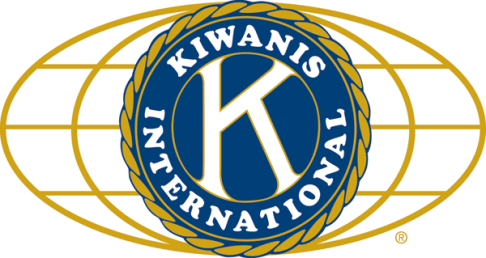 	LUNCH:  Hot roast beef, mashed spuds, corn, cookies..		SONG:  My Country, ‘tis of Thee, led by Bill C.		Invocation:  Dick D.ANNOUNCEMENTS, EVENTS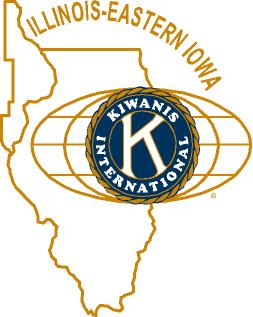 				and OPPORTUNITITESWe have a NEW BANNER.  Spiffy and clean.  See it while it remains so.COMMITTEE SIGN-UPS.  DO IT! Do it often!BRAT PARTY: 5:30 pm. September 15, at the Goodrich homestead.  Signups are happening.  Corn Fest signups are happening.  Weather looking good. Car parking, and selling raffle tickets for Feed My Starving Children.  (Corn Fest is the weekend of Aug 26-28. Some slots are still available!Gene Perry announced that his youngest daughter, Esther just got married!Time to start thinking about peanuts!  Sept 23 is the big day. Box sales forms are available (and have been emailed out to the membership) – let’s all go out and sell a box or two or ten. Peanuts, pretzels, trail mix – it’s all good!  Box orders are due to Sue by September 9.  Sign ups are happening.  The Kiwanis Show.  Sign-ups will begin soon.  Sounds like it’s something of which you’ll definitely want to be a part!Thomas Zucker Memorial Golf Outing to benefit Meals on Wheels, TransVac and MedVac will be Friday, September 9th at the Sycamore Park District Golf Club.  Lunch at 11:30, 12:30 pm shot gun start.  Beanzie’s next meeting will be announced at a future date. DeKalb Kite Fest (Sept 11, 9am-5pm) is looking for volunteers, in 2-hour shifts Think you might be interested? Follow the link:http://dekalbcountycvb.com/event/dekalb-kite-fest/An oldie but goodie: The club votedto shift our regular meetings from the Terrace Room to Faranda’s, starting in October. (Board meetings still to be at Lincoln Inn.)Sue – DUES ARE DUE!  (Same as the old dues).Joan is collecting box tops and Coke lids. AKtion Club is collecting aluminum cansand other recyclable materials.Jack Goodrich reported that the Corn Cooker we donated to the Newman folks has already been put to good use and was used to help raise over $600.00 for Feed My Starving Children.  Interclub – The September Interclub will be to the Sycamore Club as Juanita Mundy is our incoming Lt. Gov.  Aktion Club will pass the gavel.  Stay tuned for the date.  Health BoxBill Minor was well enough to make our meeting today.  He’s healing up but still has a little issue with double vision when he looks down.  Great to see you, Bill!  Welcome back!PROGRAMMike Paul from North Central Cyclery was to have been our guest.  A snafu seems to have occurred.  Misty filled in some of the gap, introducing us to her Pedal Pal program (pedalpal.org).  Local businesses can put a sign in their windows to let cyclists know that they’re welcome to come in for water or a bathroom break or whatever. Also, look for a new Sycamore Forest Preserve on the site of the old Evergreen Village.Ken let us know that the papers were signed with Bill McMahon to make our move to Faranda’s official.  Our first meeting there will be October 12.Mark urged us to get out and sell boxes of peanuts – it’s not as hard as you fear it may be.  Heard around the tables:Choo-choo Coleman passed away last week. Quote for the DayLife is like riding a bicycle.  To keep your balance, you must keep moving.Albert Einstein
UPCOMING PROGRAMS: (Why not invite a guest? – that could also mean a prospective member!)	August 31	Brad Hoey& Ryan Sedevie	NIU Athletics	September 7	BOARD MEETING		@ the Lincoln Inn	September 14	Cohen Barnes			Sundog IT	September 21				TBA	September 28	Lt Gov?				Officer InductionToday’s Attendance:				33ishKish Kiwanians0K family Big Wig: 0Other Guests: 0Speaker:Mike Paul33ishTOTAL